
SLASH Filmfestival 2021, 23. September bis 03. Oktober 2021
Programmvorschau: Erste Filme, Location & SujetWien – Von 23. September bis 03. Oktober 2021 findet das SLASH Filmfestival zum zwölften Mal in Wien statt. Mit mehr als 15.000 Besucher*innen ist SLASH das zweit-publikumsstärkste Wiener Filmfestival nach der Viennale und das größte Community-Event zum Fantastischen Film in Österreich.

2021 beschwört das SLASH einen brodelnden, zischenden, störrischen, blutigen, mystischen, irrwitzigen Reigen aus Fantastischen Filmhighlights herauf, der die heimischen Kinos mit einem fabelhaften Gebräu aus All Things Fantastique erfüllen wird. Von Horror bis Science-Fiction, von preisgekrönten Produktionen bis zu wahnwitzigen Splatter-Orgien, von heiß ersehnten Genreneuheiten bis hin zu gefeierten Klassikern, von zappenduster bis humorig ist für jeden Geschmack etwas dabei - ob Splatterfan oder Hasenfuß.

Die Festival-Eröffnung am Donnerstag, 23. September, findet dieses Jahr erstmals im Stadtkino Wien statt. Die darauffolgenden zehn Tage werden die Leinwände der bewährten Locations – Filmcasino, Schikaneder, METRO Kinokulturhaus – befeuert. Neben dem Filmprogramm dürfen die Fans sich auch auf kultige Begleitverstaltungen innerhalb und außerhalb der Kinos freuen.Festivalsujet: Mechanik frisst Organik

Für das Festivalsujet 2021 zeichnet erneut die Wiener Agentur HYPHE verantwortlich, der das SLASH auch seinen diesjährigen Festivaltrailer verdankt. Das HYPHE-Duo Elias Fleischer und Franz Mühringer ließ sich für das Artwork von Schlüsselwerken aus retrofuturistischen Elementen, CyberPunk und Bodyhorror inspirieren, darunter VIDEODROME oder GHOST IN THE SHELL.

Im Zentrum steht die Frage, was geschieht, wenn die kühle, geometrische Welt der Maschine in einer High-Tech-Welt nach und nach jede Menschlichkeit unterdrückt. Wie viel Mensch ist noch übrig, wenn wir nach langer Isolation endlich wieder aus unserer einsamen Bubble kriechen und den Dialog in der Echtwelt suchen?Denn genau dazu will das SLASH einladen. Das Festival ist ein Aufruf, ins Kino zu kommen und sich mit Filmschaffenden und dem Publikum auszutauschen, sich von den gezeigten Titeln provozieren und schockieren zu lassen und den Fantastischen Film zu feiern  – und zwar an realen Orten mit eigenem Charakter, in Kinosälen und Foyers, die so wunderbar atmosphärisch und einzigartig sind, dass ihnen kein virtuelles Filmerlebnis je das Wasser reichen könnte.Programmvorschau: Filme

Zu den Highlights des diesjährigen SLASH-Line-up zählt etwa Travis Stevens‘ JAKOB'S WIFE (US 2021). In der launigen Horrorkomödie führt ein Vampirbiss zum psychosexuellen Empowerment einer unglücklich verheirateten Pastorenehefrau: Eine Lebensrolle für die famose Genrekino-Ikone Barbara Crampton, die JAKOB’S WIFE auch produziert hat.

Auch mit dabei: THE AMUSEMENT PARK von George A. Romero (US 1973). Sechs Jahre nach NIGHT OF THE LIVING DEAD fertigte der Zombie-Großmeister Romero diesen Gebrauchsfilm im Auftrag einer lutherischen Wohltätigkeitsorganisation an und destillierte darin sein Unbehagen über Gesellschaft, Zivilisation und Kapitalismus zu einer klaren, bitteren und schwarzsatirischen Essenz. Von seinen religiösen Auftraggebern dazu mal eingestampft und weggesperrt, erweist sich der unvergessliche Nicht-einmal-Einstünder heute als eines von Romeros Schlüsselwerken.Langfilmwettbewerb

In gewohnter Tradition präsentiert das SLASH Filmfestival heuer erneut einen Kurzfilm- und einen Langfilmwettbewerb. Im Unterschied zu den Kurzfilmen müssen die Titel der Kategorie "Best Feature Film" nicht nur das Publikum, sondern auch eine dreiköpfige Jury überzeugen.

Unter der internationalen Langfilm-Selektion im Wettbewerb findet sich etwa BEYOND THE INFINITE TWO MINUTES (JP 2020), eine One Take-SciFi-Komödie von Debütregisseur Junta Hamaguchi. Die spottbillig hergestellte Indie-Produktion mauserte sich in Japan bereits zum Kultfilm.

Ebenso ungewöhnlich und doch völlig anders ist das Langfilmdebüt der belgischen Gebrüder Guit (BE 2021): MOTHER SCHMUCKERS. Man stelle sich eine Sturzgeburt von diversen Bad Taste-Sketches, serviert mit Gonzo-Flair und Punk-Attitüde, vor. Klingt schräg? Definitiv!

Wie jedes Jahr holt das SLASH auch ausgewählte Animationsperlen des Genres auf die Leinwand. Eines davon ist CRYPTOZOO (US 2021): Dash Shaws zweiter handgezeichneter Langfilm ist ein psychedelisches, endlos erfindungsreiches Animations-Meisterstück mit zeitgemäßer Unterströmung in Richtung Umwelt- und Artenschutz.  Weitere Filmtitel, der Festivaltrailer, Rahmenprogramm und Gäste werden in den kommenden Wochen bekanntgegeben. Allgemeine Informationen und Pressefotos gibt es auf www.slashfilmfestival.com

Rückfragenhinweis:
Sabrina Gmeiner, press@slashfilmfestival.com, +43 676 6812925

12. SLASH Filmfestival
23. September bis 03. Oktober 2021
Filmcasino, METRO Kinokulturhaus, Schikaneder, StadtkinoFILMBESCHREIBUNGEN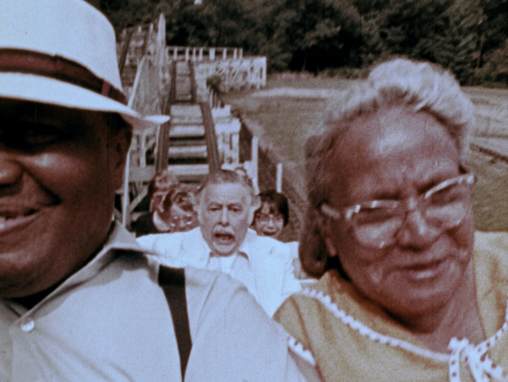 THE AMUSEMENT PARK R: George A. Romero | US 1973
Ein alter Herr freut sich auf einen Tag im Vergnügungspark, wird dort allerdings zur Zielscheibe von Spott und Hohn, Gehässigkeiten und Erniedrigungen. Sechs Jahre nach NIGHT OF THE LIVING DEAD fertigt George A. Romero diesen Gebrauchsfilm im Auftrag einer lutherischen Wohltätigkeitsorganisation an, destilliert darin sein Unbehagen über Gesellschaft, Zivilisation und Kapitalismus zu einer klaren, bitteren und schwarzsatirischen Essenz. Von seinen religiösen Auftraggebern dazu mal eingestampft und weggesperrt, erweist sich der unvergessliche Nicht-einmal-Einstünder heute als eines von Romeros Schlüsselwerken.  

JAKOB’S WIFE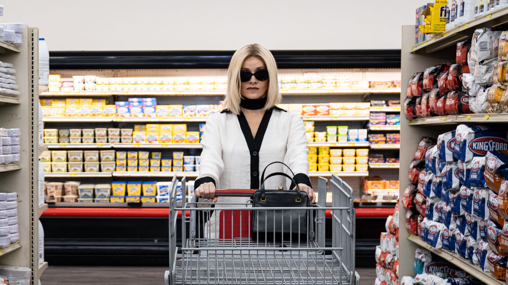 R: Travis Stevens | US 2021
Sie putzt. Sie kocht. Und sie steht immer hinter ihrem Mann. Man könnte auch sagen: In seinem Schatten. Doch als Pastorenfrau Anne erfährt, dass ihre alte Flamme in den Ort kommt, lässt sie sich zu einem heimlichen Treffen hinreißen. Es wird eine Begegnung, die ihr Leben für immer verändern wird. Nur nicht so, wie sie es sich vorgestellt hat. In Travis Stevens‘ launiger, wilder Horrorkomödie führt der Vampirbiss zum psychosexuellen Empowerment einer unglücklich Verheirateten: Eine Lebensrolle für die famose Genrekino-Ikone Barbara Crampton, die JAKOB’S WIFE auch produziert hat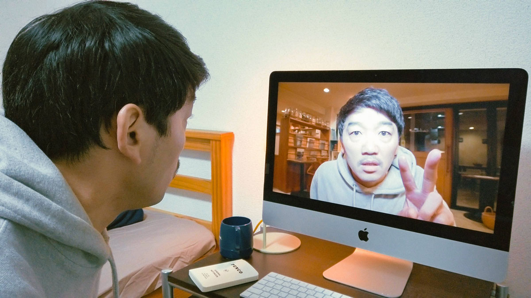 BEYOND THE INFINITE TWO MINUTES 
R: Junta Hamaguchi | JP 2021Kato betreibt ein kleines Café in Kyoto. Als er eines Abends in seine Wohnung direkt darüber kommt, erscheint ein anderer Kato auf seinem Computer-Monitor mit den Worten: „Hey, ich bin du. Zwei Minuten in der Zukunft.“ Aus dieser schon grundlegend narrischen Ausgangssituation entwickelt Debütregisseur Junta Hamaguchi mit seinem herausragenden Ensemble eine One Take-SciFi-Komödie als ultimative mindbending experience. In Japan mauserte sich diese spottbillig hergestellte Indie-Produktion bereits zum Kultfilm und der Rest der Welt wird folgen. Da sind wir uns sicher, auch wenn wir (leider) nicht in die Zukunft schauen können. 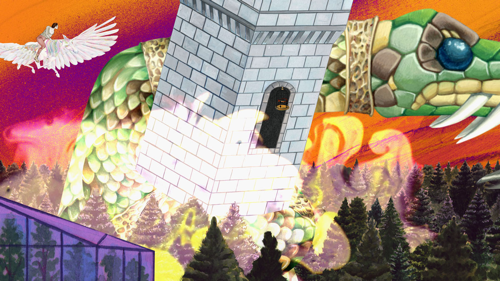 CRYPTOZOO R: Dash Shaw | US 2021Fantastic Beasts and Where to Find Them: Im CRYPTOZOO natürlich, einer großzügigen Anlage für Fabelwesen und andere Kryptiden, die dort zu ihrem eigenen Schutz vor dem Rest der Welt versteckt gehalten werden. Die meisten von ihnen hat die resolute Lauren entdeckt und in den Zoo gebracht. Als sie hört, dass ein traumfressendes Geschöpf japanischer Legenden, ein so genanntes baku gesichtet worden ist, begibt sie sich auf die Suche danach. Dash Shaws zweiter handgezeichneter Langfilm ist ein psychedelisches, endlos erfindungsreiches Animations-Meisterstück mit zeitgemäßer Unterströmung in Richtung Umwelt- und Artenschutz.  

Bildcredit: Cryptid Rescues LLC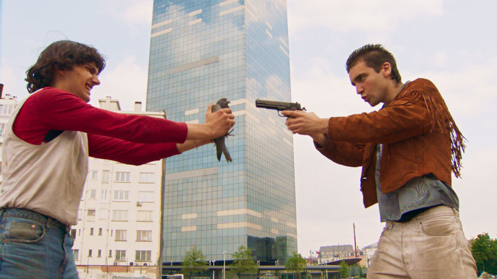 MOTHER SCHMUCKERS R: Lenny Guit, Harpo Guit | BE 2021
Wenn ein Film damit beginnt, dass zwei hirnverbrannte Typen ihre eigenen Kotwürste in der Bratpfanne anbrutzeln, dann kann man sich schon recht bildlich ausmalen, wie die folgende Stunde verlaufen wird. Jedenfalls müssen die Mittzwanziger den geliebten Hund ihrer ungeliebten Mutter wiederfinden, den sie kurz zuvor verloren haben. Das führt in MOTHER SCHMUCKERS, dem Langfilmdebüt der belgischen Gebrüder Guit, zur Sturzgeburt von diversen Bad Taste-Sketches, serviert mit Gonzo-Flair und Punk-Attitüde, die sich am ehesten irgendwo zwischen dem frühen John Waters und JACKASS einordnen lassen. 